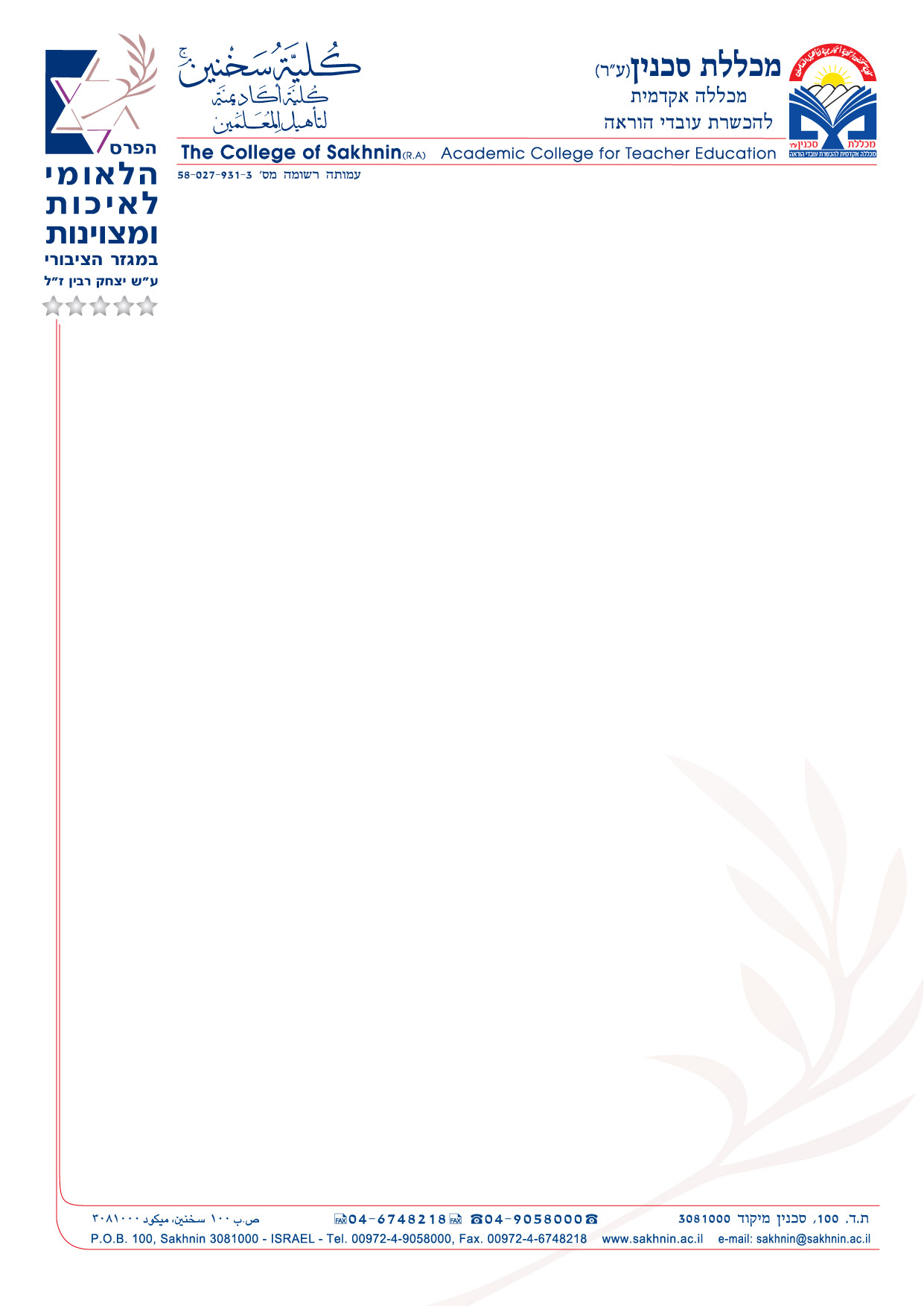 חברי סגל יקריםהנחיות לעריכת בחינה מקוונת בעידן הקורונה ככלל, רוב הבחינות תערכנה בצורה מקוונת דרך המודל ותלווינה במפגש במערכת zoom. יש להקים משאב מסוג "בוחן" או "מטלה" באתר הקורס במודל עד 72 שעות ממועד המבחן שנקבע ובנוסף יש ליצור הזמנה למפגש zoom שיתקיים במקביל באותם זמנים.חשוב לשלוח הודעה דרך המודל לאי מיילים של הסטודנטים שבו מרעננים להם את ההנחיות הבסיסיות לגבי נוהל טוהר בחינות:כניסה בזמן (לפתוח מערכת זום 10-15 דקות טרם בחינה)ביטול השימוש באופציה של הצ'אטלהקצות עשר דקות ראשונות להסבר על המבחןלשמור על שקט בבחינה, ולדאוג שכל הזמן להפעיל אופציה של "מיוט" לכולםסטודנטים שמגיעים באיחור מעל 10 דקות איחור, לא יורשו להיבחןזמן סריקת הפתרונות והעלאתן למודל הנו חלק מהזמן של הבחינה (כך שהמרצה יתבקש להחליט לגבי אורך הבחינה הרלוונטי עבורו)חשוב להראות רצינות וחדות בניהול מערך הבחינה בזום (גם אם יש צורך ב "איום" אסרטיבי).לא להסס לבטל בחינה של סטודנט (כפתרון סופי) על ידי הוצאתו ממערכת זום. במידה וחלה ניתוק ברשת אצל מי מהסטודנטים, הוא יחויב במועד ב'חלה חובה על הסטודנט לשמור במשך הבחינה על מקום ישיבה שקט וסטרילי במידת האפשר.    הסטודנטים מאשרים מסמך טוהר בחינות באופן אוטומטי לפני הכניסה לכל מבחן, הסטודנטים לא יוכלו לראות את המבחן בלי לאשר קריאת והסכמה לתוכן מסמך זה. על המרצה להיות זמין לסטודנטים לאורך כל זמן הבחינה, באחת או יותר מהאופציות הבאות: הקמת פורום שאלות ותשובות במודל, שאלות כלליות דרך מערכת zoom. חל איסור מוחלט מביצוע שיחות אישיות דרך הטלפון, וחשוב לסגור בהגדרות אופציית הצ'ט במערכת zoom. יש לאפשר זמן מוגדר מראש של 10 דקות לשאלות והבהרות טרם תחילת המבחן. באמצעות מערכת zoom המרצה מציג את המבחן, ההנחיות של המבחן, עונה על שאלות הסטודנטים ומשגיח על מהלך הבחינה. במהלך המבחן מופעלת מערכת zoom כחלק מהליך הפיקוח והסטודנטים מתחייבים לאפשר וידאו ואודיו פעילים. במקרה והיה ניתוק רשת או מצלמה מצד הסטודנט, המבחן יפסל, והסטודנט ייגש למועד ב או ג.  כחלק משמירה על טוהר הבחינות המרצה רשאי לקיים מפגש zoom בהמשך עם מי מהסטודנטים כחלק אינטגרלי מהמבחן ובו ידרוש תשובות לשאלות למי מהסטודנטים או ידרוש הסבר מלא/חלקי לתשובותיהם. הסטודנט כבר יהיה חתום על הסכמה מדעת בנושא זה. במקרה ויתקיימו מבחנים מקבילים של אותו קורס למספר קבוצות שונות, יש לפתוח מערכת זום אחת ולהעתיק את הכתובת שלה לשאר הקבוצות, כך שכל הסטודנטים יופיעו על אותו מסך. במידה והתעורר חשד לניסיון להעתקה בזמן הבחינה יש להזהיר את הסטודנטים. במידה והחשד התחזק ניתן לרשום הערה בצד לבדיקה בסוף הבחינה. העתקות מאומתות מחייבות פסילה.דגשים לעריכת מבחן מקוון:מומלץ לקצר משך זמן הבחינה בכדי למנוע ככל האפשר פגיעה בטוהר הבחינה.חשוב לגוון בסגנון השאלות: רב בררתיות, נכון / לא נכון, שאלות פתוחות, ועוד.  לתת דגש להגדרות זמינות הבחינה ובפרט להגדרת הגבלת הגישה לקובץ, על מנת שהמבחן לא ייחשף לסטודנטים טרם המועד המתוכנן.לחסום ציונים, על מנת שלא יתפרסמו ישירות לסטודנטים עם סיום הבדיקה (הסבר תמצאו במצגת ובמפגשי ההדרכה), הציונים יוקלדו על ידי המרצה במערכת מידע.להלן קישור להדרכה וסרטונים:מצגת הסבר – בניית מבחנים וחישוב ציון סופיהקלטת מפגש הסבר בניית מבחן במודלסרטון בניית מטלהבהצלחה,הנהלת המכללה